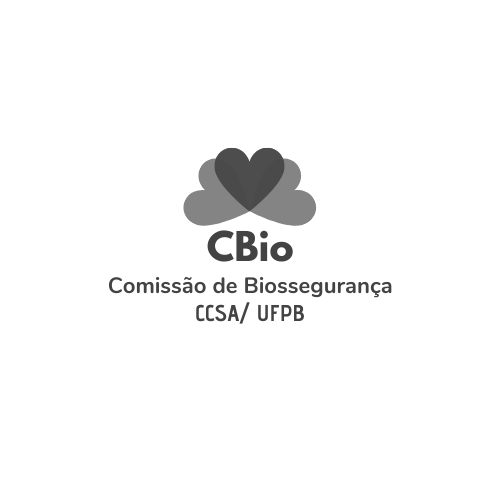 ANEXO IMODELO DE SOLICITAÇÃO DE ALUNO PARA REALIZAÇÃO DE ATIVIDADES PRESENCIAIS NAS SALAS DE AULA E LABORATÓRIOS DO CENTRO DE CIÊNCIAS SOCIAIS APLICADAS, DURANTE A PANDEMIA DO COVID-19Eu,	,   Matrícula		, aluno(a) regularmente matriculado no Curso de □ Graduação	□ Mestrado	□ Doutorado em 		, do Campus da UFPB, solicito autorização para trabalho presencial nas dependências do CCSA (especificar)						, para realizar atividades de							, sob a ciência do (a) Prof(a)					durante o período de Pandemia do COVID-19. Informo que respeitarei as orientações de segurança e diretrizes estabelecidas pela UFPB e Comissões de Biossegurança. Declaro ainda que essa solicitação está sendo feita de forma totalmente voluntária e que as atividades solicitadas são extremamente necessárias para a finalização do meu trabalho de □ Pesquisa de Extensão				□ Iniciação Científica	□ TCC da Graduação	□ Dissertação do Mestrado		□ Tese do Doutorado		□ Outro:			.João Pessoa,	de _	de 20	.Discente	Professor	Coordenador do Laboratório